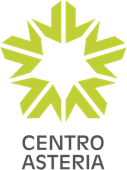 E dissero: “NO”L’altra quotidianità all’ombra della svastica e del fascio littorioIncontro con Andrea Bienati, docente di Storia e Didattica della Shoah, delle Deportazioni e dei Crimini contro l’Umanità presso l’Istituto Superiore delle Scienze ReligioseDOMANDE DI VERIFICAQuali delle storie di Resistenza raccontate ti ha colpito di più e perché?La resistenza supera la provenienza, la fede religiosa, la cultura e l’estrazione sociale. Cosa ha accomunato dunque coloro che dissero “NO”?Chi è il buon Cittadino? Come giudicare chi seguendo le leggi “da buon cittadino” commette oscenità?Sono dinamiche che ritrovi anche in alcuni eventi attuali? Quali? Cosa pensi a riguardo? Da che parte ti “schiereresti”?A cura dell’Equipe didattica del Centro Asteria